 KCSE ONLINE EXAMSSTANDARD SEVEN 2010KCSE ONLINEA609MATHEMATICSTime: 2 HOURS1.	Write the following number in words5726667A. five million seven hundred and twentysix thousand, six hundred and sixtysevenB. five hundred and seventy two thousandsix hundred and sixty sevenC. fifty seven thousand two hundred andsixty six and sixty sevenD. fifty seven million, two hundred andsixty six thousand and sixty seven2.	Find the value of	6.24 x 0.153 x 0.0015A. 0.208	B. 20.8C. 2.08	D. 2083.	What is the G.C.D of 18, 36 and 42A. 12	B. 9C. 7	D. 64.	Limo’s stride in 0.75m.  How manystrides does he make to cover 1.5 km.A. 2000	B. 200C. 20	D. 200005.	What is the value of 54208 x 678How much money did Ogello get?A. 200                         B. 180C. 160                         D. 19210.       A speech began at 12:40 pm and ended at2:05 pm.  How many seconds did thespeech last?A. 5100 sec                 B. 920 secC. 1200 sec                 D. 250 sec11.       Find the next number in the series10, 12, 15, 20, 27, _____A. 38                           B. 28C. 40                           D. 4212.       Solve the equation4x + 2x + 7=     31A. 19                           B. 24C. x = 4                       D. D = 813.       The price of a book is 400.  If the price isincrease by 15% what will be the new priceA. 60                           B. 460C. 340                         D. 45014.       In the figure below AB is parallel to EGBD = DE and < FBO = 560. What is thesum of angle X and YA. 361936	B. 3631936C. 3641756	D. 3640936ABXF6.	What is the total value of digit 2 in thenumber 614.2385A. 2000	B. 2/100C. 0.2	D. 2/1007.	Find the perimeter of the figureEYDG28cm42cmA. 112 cm	B. 154 cmC. 156 cm	D. 77 cm8.	0.14 x 10.20.002 x 0.7A. 10.20	B. 1.020C. 1020	D. 1029.	Mohammed and Ogello shared 240 asfollowed Mohammed get 5/6 of 240.Ogellor get 4/5 of what Mohammed get.1A. 1190                        B. 1200C. 118                         D. 12115.       An agent gets 12% commission of thevalue of goods sold.  How muchcommission does he get after sellinggoods worth Kshs 30,600A. Kshs 3672              B. Kshs 3572C. Kshs 3472              D. Kshs. 337216.       A trapezium has parallel sides 8 cm and12 cm and an area of 60cm2.  Find itsheight?A. 3 cm                       B. 4 cmC. 5 cm                       D. 6 cm17.	Halima bought a table on hire purchaseterm she paid a deposit of 400 and then6 equal instalment of 200 each.  What wasthe hire purchase priceA. 1200	B. 800C. 1600	D. 40018.	A motorists left Nyeri at 9:40 pm.  It took25.       A cylinder has a radius of 7m. Its lengthis 20 m. What it its volume? (Take 22/7)A. 140m3                     B. 1540 m3C. 3080 m3                  D. 880 m326.       Find the surface area of a closed cylinderof radius 5.6 cm and height 9.2 cmA. 320.96 cm2             B. 420.96 cm2him 2 hrs 20 minutes to arrive of Kericho.2D. 510.86 cm2At what time in 24 hrs system did hearrive at Kericho?A. 2400 hours	B. 1200 hoursC. 0720 hours	D. 1240 hours19.	If a= 5 x = 2.  What is the value of theexpression 2ax + 4 x - aA. 26	B. 28C. 30	D. 2320.	A car took 2 hours to travel a distance of144 km what was its speed in metres persecondA. 72 km/hr	B. 20 m/sC. 72 m/s	D. 20 km/h1into pieces each of length 33/4 m. Howmany pieces will there beA. 6	B. 5C. 4	D. 322.	Works out	(36 - 10) x 945 - 8 x 4A. 20	B. 21C. 18	D. 1623.	The volume of a rectangular water tank27.       35% of the passengers in a matatu weremen.  The matatu carried 40 passengers14 of them being children. How manywomen were in the matatu?A. 14                           B. 12C. 16                           D. 1328.       In a factory 20 kg of powder milk wererepacked into 250g packets.  How manypacket were obtained?A. 80                           B. 40C. 250                         D. 829.       Mutisya borrowed 30,000 for a period of3 year.  He was charged simple interestat the rate of 12% p.a.  How much interestdid he pay?A. 1,0800                    B. 2560C. 11800                     D. 325030.       Kedogo sold goods worth 15,000.  Shegot a commission of 450.  What was herpercentage commission rate?A. 5%                         B. 3%C. 4.5%                       D. 10%31.       How many triangles in the figure belowis 108 cm3.  If the height of the tank is2m.  What is the base area?A. 540 m2	B. 52 m2C. 54 m2	D. 2 m324.	The diagram shown below represent anathletic track110mA. 2	B. 3C. 4	D. 570mIf  Mucheru ran round the field three andhalf times. What distance in Kilometresdid he cover?A. 0.44 km	B. 15.4 kmC. 1.54 km	D. 4.4 km32.       What is the value of the largest angle inthe triangle below2x+102) 3x+50x+15A. 800	B. 250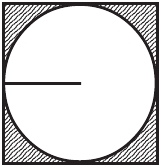 40.       Construct triangle ABC in which AB= 6C. 600D. 400cm BC = 5.4 cm and AC = 4cm. Construct33.	Construct triangle XYZ in which XZ= 8cm, XY = 5 cm and angle XYZ = 450,Measure line XYA. 8cm	B. 6.4 cmC.  5.8 cm	D. 10.4 cm34.	Six men can weed a field in 3 days.  Howlong will it take 9 men?A. 2 days	B. 5 daysC. 18 days	D. 4.5 days35.	Calculate the height of cuboid whosevolume is 24,000cm3 and has a base areaof 600 cm2A. 24,600 cm	B. 23,400 cmC. 40 cm	D. 4,000 cm36.	The price of sugar increase from 45 to 54What was the percentage increase?A. 162/3%	B. 9%137.	What is the area of the shaded regiona circle to pass through ABC. What is theradius of the circleA. 3.1 cm                    B. 4.1 cmC. 5.1 cm                    D. 6.1 cm41.       Work out 5(g-3)A. 5g - 15                    B. 15 + 5gC. 3g - 14                    D. 16 g - 542.       The pie chart alongside shows howOmondi uses his land.  25% for maize,for beans, and 50% for grazing.  Whatfraction is used for maize?Grazing50%25%     25%Maize      beans(Take  22/7)A. 1/5	B. 1/7C. 1/8	D. 1/443.	Calculate the area of the figure below3.5cm(Pallelogram)7cm6cmA. 38.54 cm2	B. 49 cm2238.	The diagram show Kamau plot.  What it14cmits area2(x+1)cmA. 42cm2	B. 21 cm2C. 84 cm2	D. 28 cm2(2x+1)cm(x+10)cmA. 129 cm2	B. 306 cm2C. 200 cm2	D. 190 cm239.	Write 3.75 as percentageA. 37.5%	B. 375%C. 3.75%	D. 0.975%33in descending order?A. 3/5, 2/7, 1/4, 1/2        B. 3/5, 1/2, 2/7, 1/4C. 1/4, 2/7, 1/2, 3/5        D. 1/2, 1/4, 2/7,  3/545.       Cheptoo ate 1/3 of a cake and gaveKitpoo 1/4 of the remainder.  Whatfraction of the cake remained?A. 1/6                           B. 1/2C.  7/12                         D. 5/1246.	What is the area of the shaded part in the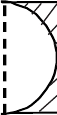 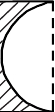 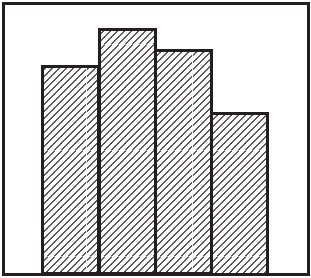 figure below20cm14cm47.       A lorry can carry 93 bags of maize at a time.There are 9486 bags altogether. How manytrips will the lorry make so as to carry all thebags?A. 102B. 202C. 94D. 100A. 140 cm2	B. 126 cm2C. 26 cm2	D. 14 cm2403020100Std5Std6Std7Std8Use the graph to answer questions48, 49 & 5048.	What is the mean number of pupils inthe four classes?A. 29	B. 31C. 32	D. 3449.	How many pupils are in Std. 5A. 33	B. 35C. 40	D. 3050.	Find the difference of pupils in the largestclass and the smallest class?A. 11	B. 12C. 13	D. 104